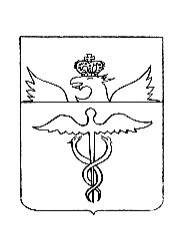 Администрация Гвазденского сельского поселенияБутурлиновского муниципального районаВоронежской областиП О С Т А Н О В Л Е Н И Еот  01 февраля 2021 года № 03с. ГваздаОб утверждении стоимости услуг по погребению на территории Гвазденского сельского поселения Бутурлиновского муниципального района Воронежской областиВ соответствии с Федеральным законом от 12.01.1996 № 8-ФЗ «О погребении и похоронном деле», Федеральным законом Российской Федерации от 06.10.2013 №131-ФЗ «Об общих принципах организации местного самоуправления в Российской Федерации», постановлением Правительства РФ от 28.01.2021№ 73«Об утверждении коэффициента индексации выплат, пособий и компенсаций в 2021 году», Уставом Гвазденского сельского поселения Бутурлиновского муниципального района Воронежской области, администрация Гвазденского сельского поселения Бутурлиновского муниципального района Воронежской областип о с т а н о в л я е т:Утвердить стоимость услуг, предоставляемых согласно гарантированному перечню услуг по погребению на территории Гвазденского сельского поселения Бутурлиновского муниципального района Воронежской области согласно приложению.Стоимость услуг, предоставляемых согласно гарантированному перечню услуг по погребению, подлежит индексации один раз в год с 1 февраля текущего года исходя из индекса роста потребительских цен за предыдущий год. Коэффициент индексации определяется Правительством Российской Федерации.Действие настоящего постановления распространяется на правоотношения, возникшие с 1 февраля 2021 года.Признать утратившим силу постановление администрации Гвазденского сельского поселения Бутурлиновского муниципального района  Воронежской области № 3 от 31.01.2020 г. «Об утверждении стоимости гарантированного перечня услуг по погребению на территории Гвазденского сельского поселения Бутурлиновского муниципального района Воронежской области».Обнародовать настоящее постановление в соответствии с Уставом              Гвазденского сельского поселения Бутурлиновского муниципального района Воронежской области.Контроль исполнения настоящего постановления оставляю за собой.Глава Гвазденского сельского поселения Бутурлиновского муниципального районаВоронежской области                                                        Л.М. Богданова